Форма для заполнения главной страницыДиректор институтаФИО: Телефон: Фотография директора: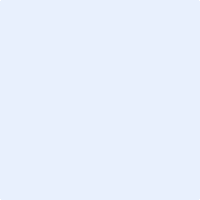 Контактная информацияЛоготип института:Адрес: Телефон: E-mail: Web-сайт: Общая информация (общее описание деятельности, цели и достижения института)Начальники курсов (ФИО, курсы, телефон, email, аудитория)Ссылка на положение об институте